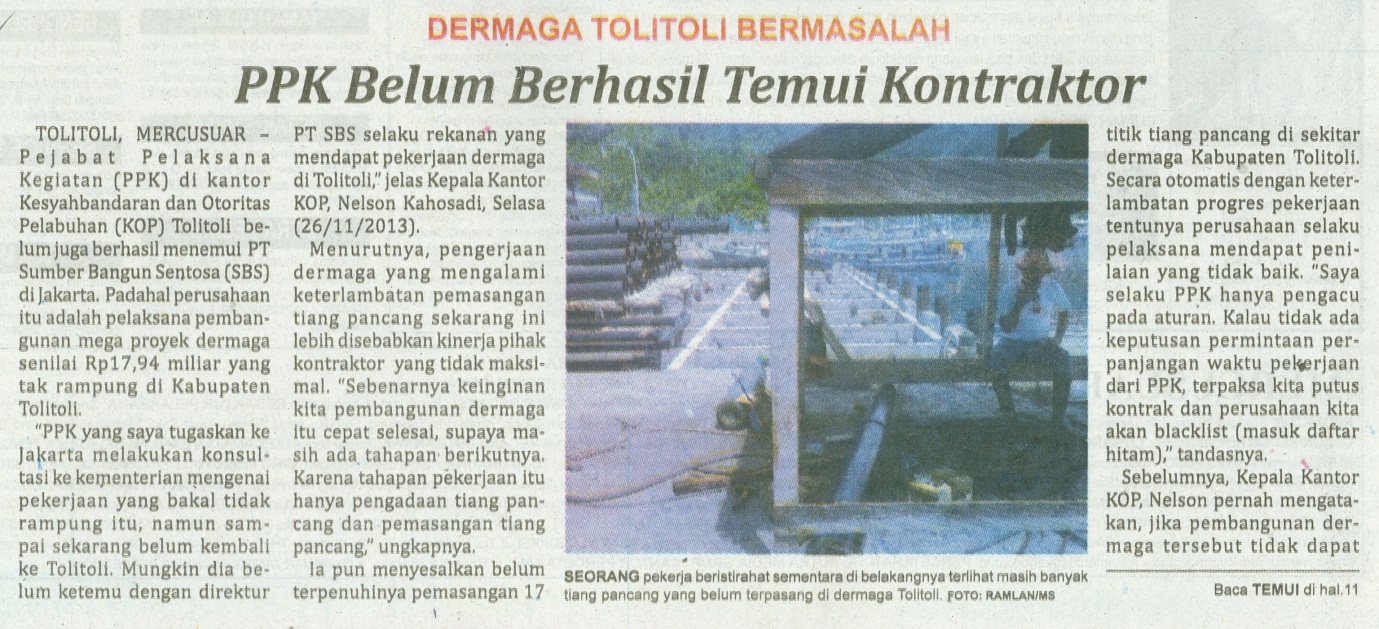 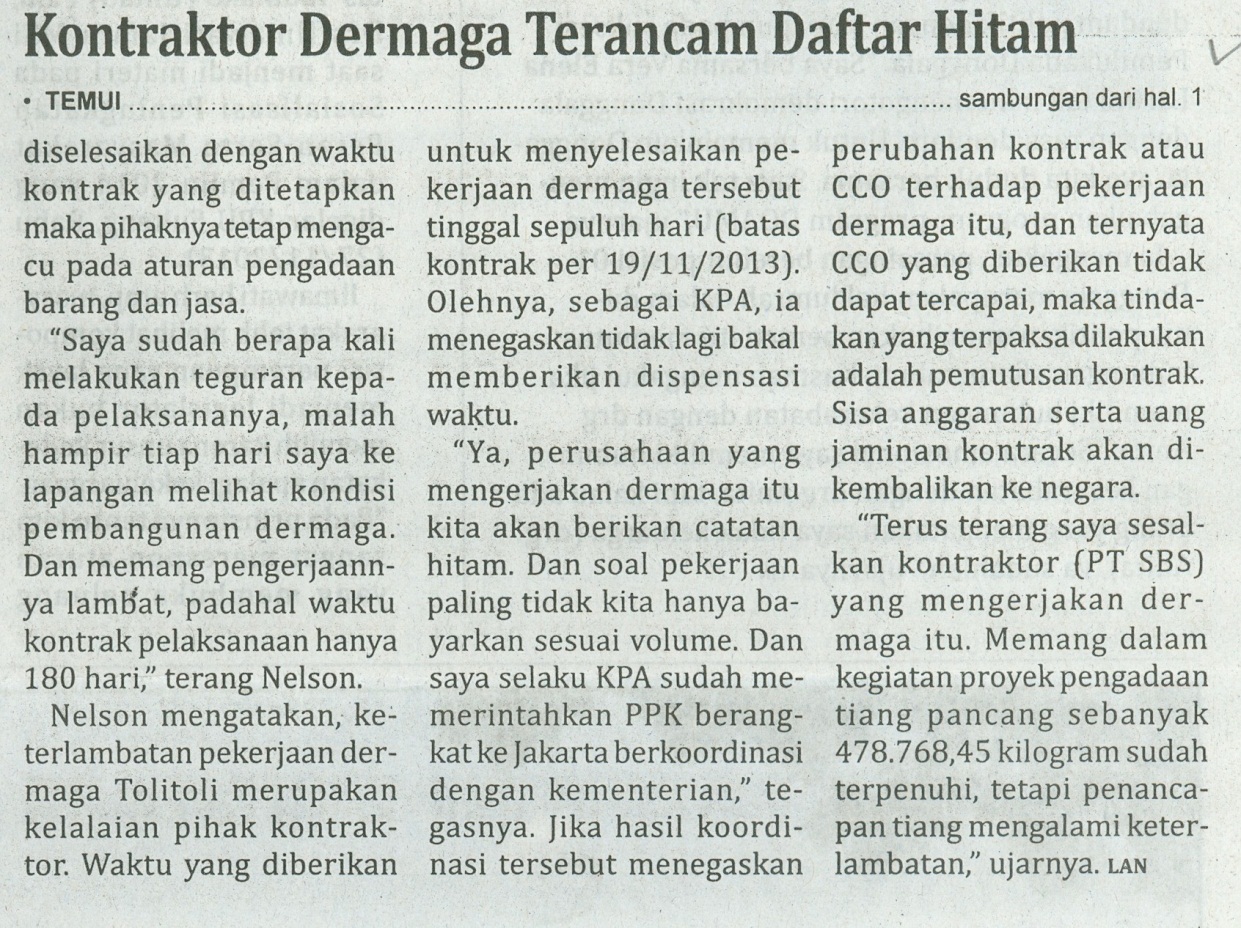 Harian    	:MercusuarKasubaudSulteng IHari, tanggal:Kamis, 28 November 2013KasubaudSulteng IKeterangan:Hal. 1 Kolom 17-20 dan Hal. 11 Kolom 12-14KasubaudSulteng IEntitas:Kabupaten TolitoliKasubaudSulteng I